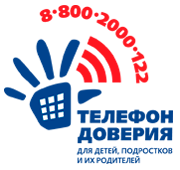  С учетом усиления влияния психологических факторов   в межличностных отношениях в период самоизоляции,   пролангированных каникул, ряда других ограничений может возникнуть дополнительная необходимость оказания дополнительной психологической помощи, в том числе экстренной. Данная помощь может быть оказана сотрудниками Детского телефона доверия по тел.8-800-2000-120.Вся реклама Детского телефона доверия размещена на сайте «Детский телефон доверия» в разделе «Медиа» (социальная реклама) https://www.telefon – doveria.ru.       А для родителей еще можно рекомендовать портал «Я-родитель» https://www.ya-roditel.ru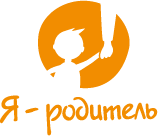 Там есть много полезной информации – статьи, видео, инфографика и возможность получить бесплатно консультацию психолога и юриста.